Дорогие ребята!Уважаемые родители и педагоги!Квалифицированную помощь по проблемам: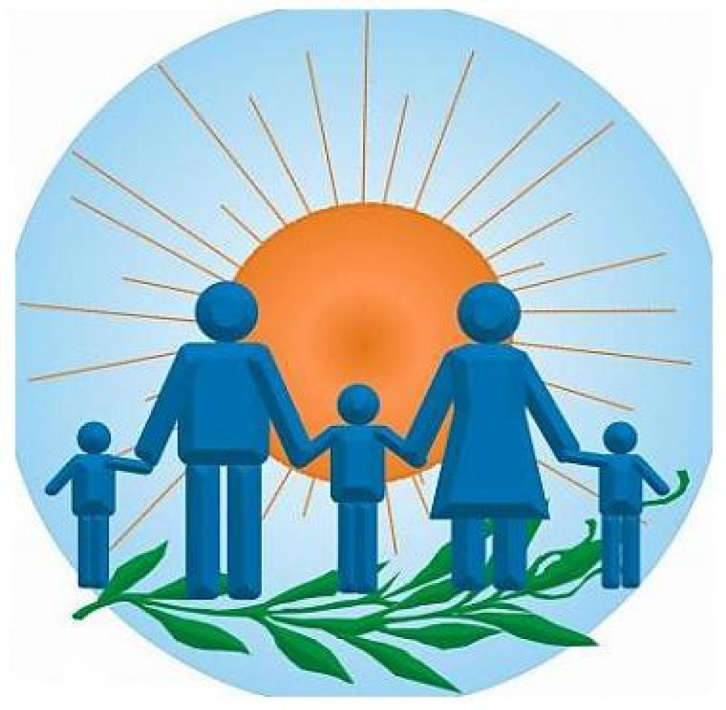 -  интернет-зависимость- внутриличностный конфликт- сложности в построении отношений- сниженное настроение- потеря интереса к жизни- детско-родительские отношения-страхи и фобии- затянувшийся траур и др.Вы можете получить у специалистов:- Федеральный детский телефон доверия   8-800-2000-122;- Региональный телефон экстренной психологической помощи 8 (3842) 57-07-07;- ГОО «Кузбасский РЦППМС» отделение Ленинск-Кузнецкого городского округа (пр.Текстильщиков 4/1, запись на консультацию к педагогу-психологу т. 2-17-16);- МБУ «Центр психолого-педагогической помощи населению» (МБУ ЦПППН) (площадь Кирова,  13а, запись на консультацию к психологу т. 2-79-60);- Телефон доверия при МБУ ЦПППН  т. 2-78-78;- Линия помощи «Дети онлайн» при поддержке Министерства Образования и Науки Российской Федерации т. 8-800-25-000-15.Все звонки бесплатные!Дорогие ребята!Уважаемые родители и педагоги!Квалифицированную помощь по проблемам:-  интернет-зависимость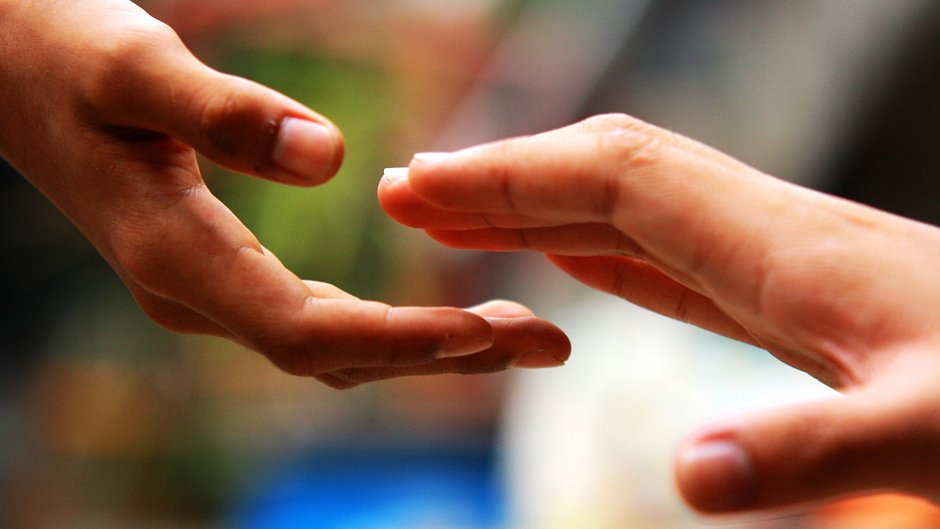 - внутриличностный конфликт- сложности в построении отношений- сниженное настроение- потеря интереса к жизни- детско-родительские отношения-страхи и фобии- затянувшийся траур и др.Вы можете получить у специалистов:- Федеральный детский телефон доверия   8-800-2000-122;- Региональный телефон экстренной психологической помощи 8 (3842) 57-07-07;- ГОО «Кузбасский РЦППМС» отделение Ленинск-Кузнецкого городского округа (пр.Текстильщиков 4/1, запись на консультацию к педагогу-психологу т. 2-17-16);- МБУ «Центр психолого-педагогической помощи населению» (МБУ ЦПППН) (площадь Кирова,  13а, запись на консультацию к психологу т. 2-79-60);- Телефон доверия при МБУ ЦПППН  т. 2-78-78;- Линия помощи «Дети онлайн» при поддержке Министерства Образования и Науки Российской Федерации т. 8-800-25-000-15.Все звонки бесплатные!Дорогие ребята!Уважаемые родители и педагоги!Квалифицированную помощь по проблемам: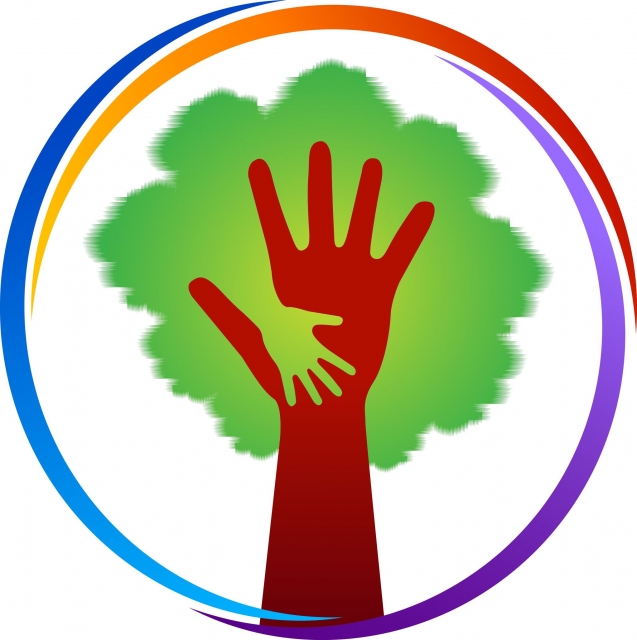 -  интернет-зависимость- внутриличностный конфликт- сложности в построении отношений- сниженное настроение- потеря интереса к жизни- детско-родительские отношения-страхи и фобии- затянувшийся траур и др.Вы можете получить у специалистов:- Федеральный детский телефон доверия   8-800-2000-122;- Региональный телефон экстренной психологической помощи 8 (3842) 57-07-07;- ГОО «Кузбасский РЦППМС» отделение Ленинск-Кузнецкого городского округа (пр.Текстильщиков 4/1, запись на консультацию к педагогу-психологу т. 2-17-16);- МБУ «Центр психолого-педагогической помощи населению» (МБУ ЦПППН) (площадь Кирова,  13а, запись на консультацию к психологу т. 2-79-60);- Телефон доверия при МБУ ЦПППН  т. 2-78-78;- Линия помощи «Дети онлайн» при поддержке Министерства Образования и Науки Российской Федерации т. 8-800-25-000-15.Все звонки бесплатные!Дорогие ребята!Уважаемые родители и педагоги!Квалифицированную помощь по проблемам: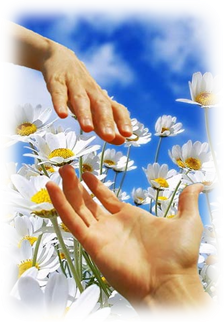 -  интернет-зависимость- внутриличностный конфликт- сложности в построении отношений- сниженное настроение- потеря интереса к жизни- детско-родительские отношения-страхи и фобии- затянувшийся траур и др.Вы можете получить у специалистов:- Федеральный детский телефон доверия   8-800-2000-122;- Региональный телефон экстренной психологической помощи 8 (3842) 57-07-07;- ГОО «Кузбасский РЦППМС» отделение Ленинск-Кузнецкого городского округа (пр.Текстильщиков 4/1, запись на консультацию к педагогу-психологу т. 2-17-16);- МБУ «Центр психолого-педагогической помощи населению» (МБУ ЦПППН) (площадь Кирова,  13а, запись на консультацию к психологу т. 2-79-60);- Телефон доверия при МБУ ЦПППН  т. 2-78-78;- Линия помощи «Дети онлайн» при поддержке Министерства Образования и Науки Российской Федерации т. 8-800-25-000-15.Все звонки бесплатные!Дорогие ребята!Уважаемые родители и педагоги!Квалифицированную помощь по проблемам: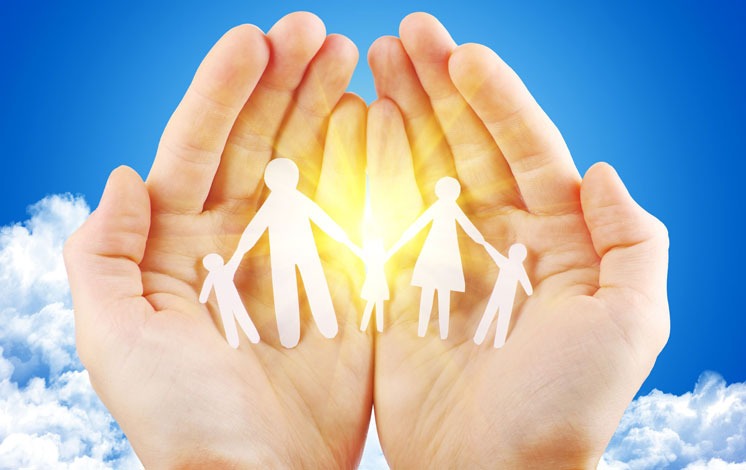 -  интернет-зависимость- внутриличностный конфликт- сложности в построении отношений- сниженное настроение- потеря интереса к жизни- детско-родительские отношения-страхи и фобии- затянувшийся траур и др.Вы можете получить у специалистов:- Федеральный детский телефон доверия   8-800-2000-122;- Региональный телефон экстренной психологической помощи 8 (3842) 57-07-07;- ГОО «Кузбасский РЦППМС» отделение Ленинск-Кузнецкого городского округа (пр.Текстильщиков 4/1, запись на консультацию к педагогу-психологу т. 2-17-16);- МБУ «Центр психолого-педагогической помощи населению» (МБУ ЦПППН) (площадь Кирова,  13а, запись на консультацию к психологу т. 2-79-60);- Телефон доверия при МБУ ЦПППН  т. 2-78-78;- Линия помощи «Дети онлайн» при поддержке Министерства Образования и Науки Российской Федерации т. 8-800-25-000-15.Все звонки бесплатные!